5ème semaine Août: 	 	INFO Pour les sorties ANIMAPARC :  Départ à 9h30 et retour à 18h OLYMPIADES à Simorre :  Départ à 9h et retour à 17h30 BAMBOU Gers et piscine à l’Isle Jourdain: 	 	 Départ 9h45 retour à 12h10 	6ème semaine Août: 	 	 	Piscine et Canoë à Samatan :  Départ à 10h et retour à 17h30 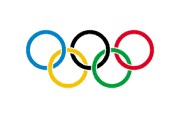 Lundi 22 Mardi 23 Mercredi 24 Jeudi 25 Vendredi 26 Matin Préparation de cookies ANGLETERRE Drapeau capteur de rêves ETATS UNIS Drapeau Totem SORTIE Piscine pour tous le matin Pique-nique Au lac Piscine - 6ans Canoë**  + de 7 ans Préparation de tartes aux pommes Après Midi Parcours olympiade Découvre le Handball* Course à 3 pattes SORTIE Piscine pour tous le matin Pique-nique Au lac Piscine - 6ans Canoë**  + de 7 ans Le lancer de poids *M. SANGOUARD- Handball Samatan Club **OBLIGATOIRE : Apporter brevet de 25 m nage – Canoë en Gascogne *M. SANGOUARD- Handball Samatan Club **OBLIGATOIRE : Apporter brevet de 25 m nage – Canoë en Gascogne *M. SANGOUARD- Handball Samatan Club **OBLIGATOIRE : Apporter brevet de 25 m nage – Canoë en Gascogne *M. SANGOUARD- Handball Samatan Club **OBLIGATOIRE : Apporter brevet de 25 m nage – Canoë en Gascogne *M. SANGOUARD- Handball Samatan Club **OBLIGATOIRE : Apporter brevet de 25 m nage – Canoë en Gascogne Lundi 29 Mardi 30 Mercredi 31 Jeudi 01 Vendredi 02Matin AFRIQUE Drapeau masque & dessin africain (sable) AUSTRALIE Drapeau Tableau australien Débriefing des vacances Préparation de roulés C’est l’ECOLE !!  Après Midi Course de brouettes Porteur d’eau Jeux libres Musique Danse BOOM !! C’est l’ECOLE !!  